 Christopher Pickering Primary School Governing Body Information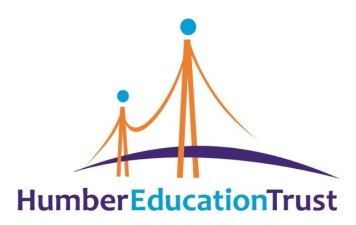 Any queries regarding this register should be issued to the Clerk, Mrs E Lister by emailing emma.lister@hullcc.gov.uk or telephone 613290.  NameRoleDate Appointed and Term of OfficeAttendance at Meetings in the Academic Year2021 to 2022Nature of Business InterestPersonal InterestsGovernor/Trustee at Additional School or AcademyJane MarsonHeadteacher 24/04/2017 – Ex-Officio by virtue of office as Headteacher3 of 3 LGB meetingsNoneNoneBroadacre Primary School – 21/11/2018Alan CornwallChairCo-opted Governor15/05/2020 to14/05/20243 of 3 LGB meetings        1 Pay Committee meeting (12/10/2021)Trustee of Scrapstore, HullNoneNoAlan ClarkeStaff Governor01/02/2019 to 31/01/20232 of 3 LGB meetingsIT ManagerNoneNoLaura LeemanStaff Governor15/02/2021 to 14/02/20253 of 3 LGB meetingsDeputy HeadteacherNoneVirtual School – 01/09/2019Nic LotenCo-opted Governor30/06/2019 to 29/06/20233 of 3 LGB meetings1 Pay Committee meeting (12/10/2021)Headteacher – Kingswood Parks AcademyNoneKingswood Parks Academy – 01/04/2021Clare PowellCo-opted Governor08/12/2020 to 07/12/20243 of 3 LGB meetingsEmployee at Dorchester Primary SchoolNoneNoRachel RichardsonCo-opted Governor16/03/2021 to 15/03/20251 of 3 LGB meetings NoneNoneNoRachel BirdParent Governor07/06/2021 to 06/06/20253 of 3 LGB meetingsCIPD MembershipNoneNo